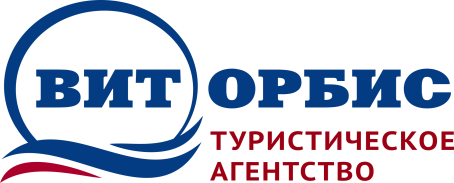                                                                             Республика Беларусь 210023                                                                            г. Витебск, пр-т Фрунзе, 38                                                                                  Тел./факс: +375 (212) 520-222; тел. 530-222                                                                            Тел./факс: +375 (212) 520-222; тел. 530-222                                                                            МТС: +375 (29) 5-110-100  Vel: +375 (29) 3-110-100                                                                            МТС: +375 (29) 5-110-100  Vel: +375 (29) 3-110-100                                                                                                     Сертификат соответствия № BY/112 04.03.071 00570 от 10.02.2016                                                                                    www.vitorbis.com     e-mail: vitorbis@mail.ru                                                                                                     Сертификат соответствия № BY/112 04.03.071 00570 от 10.02.2016                                                                                    www.vitorbis.com     e-mail: vitorbis@mail.ruНОВОГОДНИЙ САНКТ-ПЕТЕРЕБУРГ                                                                      29.12.2018-02.01.2019 Проживание в отеле «Империал Арт» 4*, центр города    Стоимость тура:                                      115 долл. + 100  рублей – взрослые;                                    105 долл. + 100  рублей – дети до 16-ти лет.Примечание: туристическая компания оставляет за собой право вносить некоторые изменения в программу тура без уменьшения общего объема и качества услуг, осуществлять замену заявленных отелей на равнозначные (в случае обстоятельств, вызванных причинами, от фирмы «Альтус тур»  не зависящими). Время в пути указано ориентировочное. Альтус тур не несет ответственности за задержки, связанные с простоем на границах, пробками на дорогах.